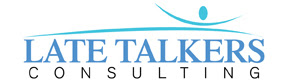  P: (615) 866-9457  F: (615) 866-9458Pre-Consultation Form: This is a fillable form. You may fill it out online and return it as an attachment to:  inquiry@latetalkersconsulting.com, or if you prefer you may print it out and either fax (615-866-9458) or mail (104 Kenner Ave. #301, Nashville, TN, 37205. Child’s Name:      				Child’s Date of Birth:      Parent’s Name:      Where are you located:          Service:          Best Contact Number:      Email:      _______________________________________________________________________ Is your child presently enrolled in school or daycare  Yes      No If this consultation involves your child’s school or preschool, please provide     the name and address.       Please feel free to describe the nature of your concerns:       What you would like to accomplish as result of this consultation?       